Please provide brief answers to questions below. Respondents may elect to respond to only relevant questions. 1. Please explain the type of biosolids management and, if applicable, product created, as part of the service your entity would provide to the SFPUC WWE for Class A biosolids management. Please include information about distribution, if your target market is an existing market, and market development.2. If your business entails soil blending, please explain your blending process.3. Please describe your experience in the biosolids industry. Do you currently work with other wastewater treatment agencies and biosolids?4. Where is your facility located? 5. What is your facility’s capacity? 6. Is your facility currently in operation or will be in operation by the Summer of 2027? 7. What is the minimum tonnage requested to make your program successful?8. Who is your customer base? 9. How do you market your product? 10. Describe your business model.  11. Is your service year-round or seasonal? If seasonal, please provide the operating months. 12. What amount of lead time would be preferable between the award of any contract and the start of contract responsibilities?  Is it possible there could be too much lead time between the award of any contract and the start of contract responsibilities? 13. What should the SFPUC WWE consider when putting this service out to bid to ensure contractors can be successful?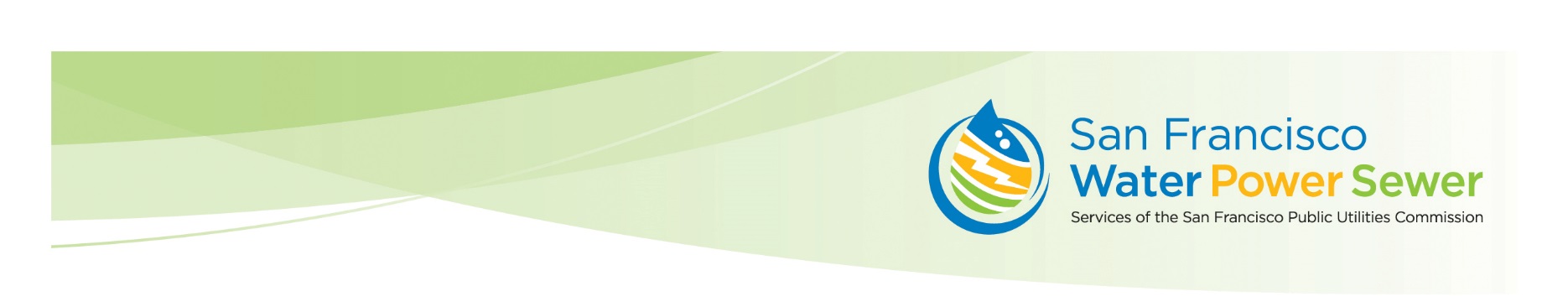 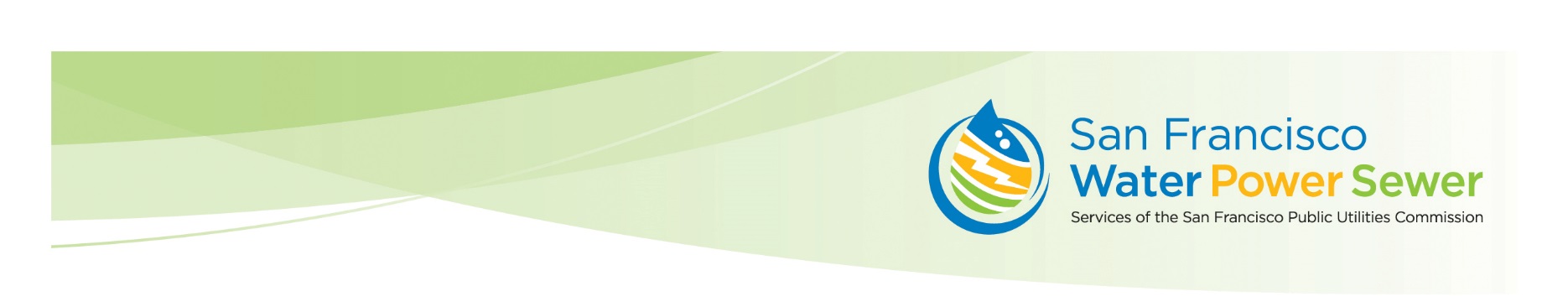 